През изминалата седмица от 06.06. до 10.06. четирима преподаватели от Помощно училище „Д-р Петър Берон“ – град Добрич бяха на 5 дневна работна среща в училище  „Лейксайд“ /Lakeside/ в Уелун гардън сити /Welwyn Garden City/  – Великобритания по проект „Да мислим глобално,  да учим заедно“  по програма Еразъм+. Това е специално училище, в което учат деца със специални образователни потребности, за които масовите училища не са били считани за подходящи. Целта на срещата бе  запознаване с образователната система, методите и условията на работа при тях – обмяна на опит. Всички участници от европейските училища - партньори имаха възможност да проведат уроци с английските  деца.  	Домакините демонстрираха пред гостите сензорна терапия чрез плуване - хидротерапия, обучение сред природата, методи за работа с деца аутисти Шербон/Sherbourne/, Рибаунд /Rebound/, методи за работа при деца със сензорни дисфункции.   За отбелязване е факта, че  обучението на децата със СОП в Обединеното Кралство е под особена грижа на държавата. То се извършва в специални училища с професионално обучени и лицензирани учители при много богата материално техническа база и голям брой помощен персонал.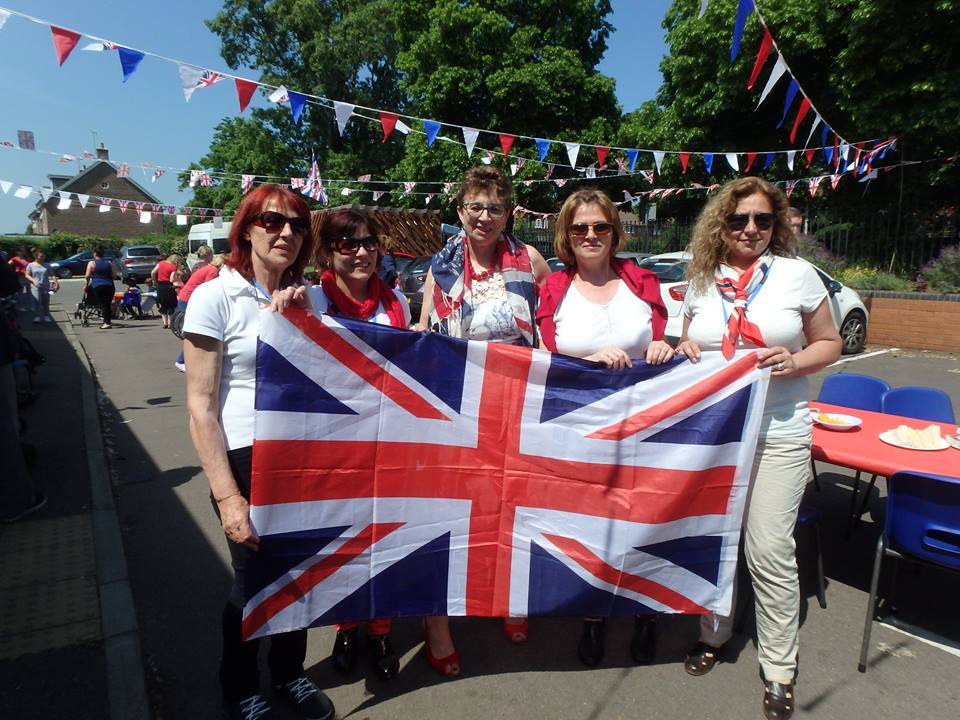 